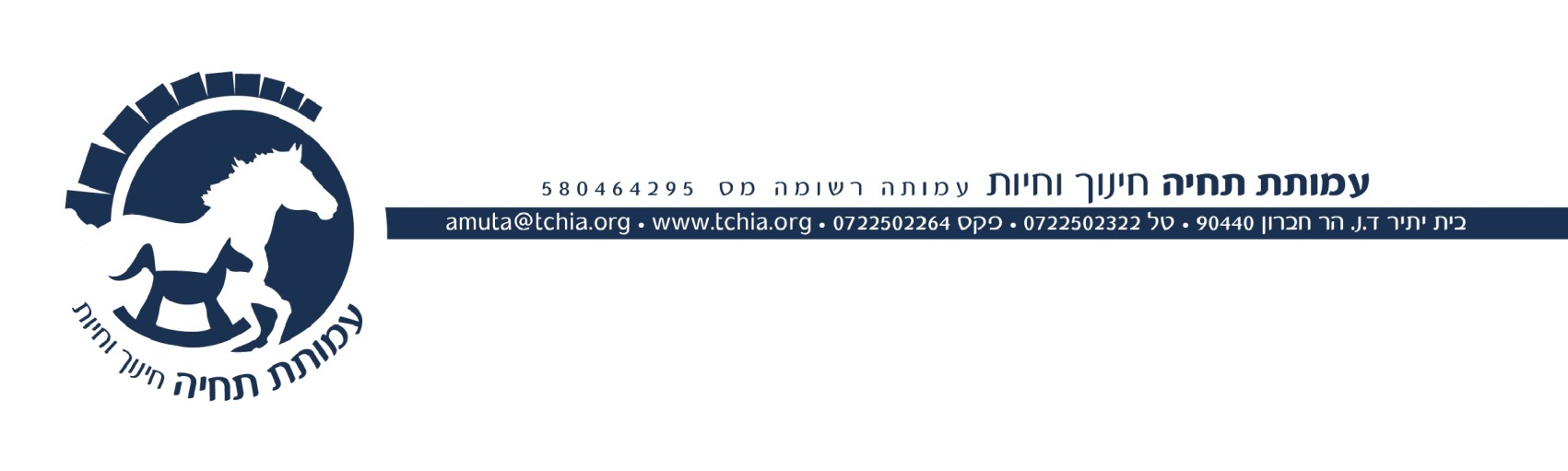 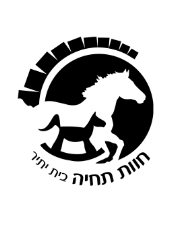 חוות תחיה- תקנון תשע"ו  חוגים ורכיבה טיפוליתהורה יקר,אנחנו שמחים שרשמתם את ילדכים לרכיבה/רכיבה טיפולית בחווה. להלן כמה נקודות חשובות.הפעילות בחווה ניתנת על ידי מדריכים מוסמכים ומקצועיים. אנו עושים כל שביכולתנו להביא להצלחת הפעילות ולהשגת התקדמות מיריבת של הילדים, אולם ישנה חשיבות מרובה בקבלת שיתוף פעולה ומחויבות מצדכם ההורים.כללי התנהגות והגעה לשיעורים:כל משתתף בחוגים יתנהג באופן נאות תוך שמירה על נוהלי הבטיחות ונוהלי החווה האחרים. הנהלת החווה רשאית להרחיק משתתף מהחוג בגלל אי התאמה או התנהגות בלתי הולמת.  על הרוכב להגיע לפעילות לבוש במכנסיים ארוכים ונעליים סגורות ללא אלו עליה על הסוס או עבודה אתו מהקרקע לא מתאפשרים. תכנים:תכני הפעילות יקבעו על ידי המדריכים. במהלכם ישולבו גם תכנים עיוניים ופעילות על קרקע. תכנים אלו הינם שיעורים לכל דבר והם חלק אינטגרלי מלימוד הרכיבה והידוק הקשר וההבנה בין הרוכב לסוס.שיקולי שיבוץ התלמיד בשיעור או בחוג הם על פי החלטת החווה בלבד ובהתאם לגיל ולרמת התלמיד ויכול להשתנות במהלך השנה. אנו משתדלים ליציבות של צוות המדריכים והמטפלים בחווה אך במקרים מסוימים כגון מילואים או מחלה אנו נשתדל שהפעילות תמשיך כסדרה עם צוות חלופי.  כל הורה  לתלמיד רכיבה טיפולית מחויב לערוך מפגש אינטייק עם המדריך/ה המטפל לפני תחילת שנת החוגים ומפגש אחד במידת הצורך במהלך השנה כפי שיקבע המדריך. הפגישה חשובה להצלחת הטיפול והיא חלק בלתי נפרד מהטיפול. עלות מפגש – כמו עלות טיפול.  תשלומים:התשלום השנתי יוסדר מראש במועד ההרשמהבזמן ההרשמה יינתנו  תשלומים מראש לחודשי הפעילות של אותו חוג או טיפול.  התשלומים יוסדרו באמצעות הו"ק בכרטיס אשראי.(סכום התשלום יחושב לפי מספר השיעורים שיש בסך הכל במהלך שנת החוגים מחולק לתשלומים שווים.)הרישום לחוגים והטיפולים מותנה בתשלום דמי הרשמה על סך 100 ₪ ויקוזזו מהתשלום השנתי. במקרה של ביטול הרשמה מכל סיבה שהיא דמי ההרשמה לא יוחזרו.מדיניות השלמות: על פי ניסיוננו קיים קושי לתאם ולבצע השלמות פרטיות והקושי לרוב לא מצד החווה. על מנת לתת מענה שלם להיעדרות אפשרית של תלמיד וביטול עקב מצב קיצון (לדוגמא: שלג) אנחנו מנסים מדיניות חדשה שבע"ה תצליח.  עקב ביטול מצד המדריך השיעור יושלם בתיאום אישי וייתכן במתכונת קבוצתית.במקום השלמות פרטיות נקיים השנה עבור כל ילד 4 שיעורים קבוצתיים בנוסף למפגשים הקבועים וללא תשלום. שיעורים אלו יהיו בתאריכים שנקבעים מראש ויתקיימו לרוב מיד לפני או אחרי השיעור הקבוע. לדוגמא: במקום שיעור מ15:30 עד 16:00 השיעור יערך מ15:30 עד 16:30 ארבע פעמים בשנה. שיעורים אלו יהיו שיעורי שיא של 60 דקות, ויתקיימו בסוף כל יחידת לימוד כסיכום חוויתי. תישלח תזכורת שבוע לפני. לא יינתנו שיעורי השלמה נוספים אלא במקרים חריגים בלבד.יתרון והיבט נוסף של המתכונת הנ"ל הוא יצירת יחידת זמן גדולה יותר המאפשרת להרחיב את הפעילות ולהכיל היבטים נוספים.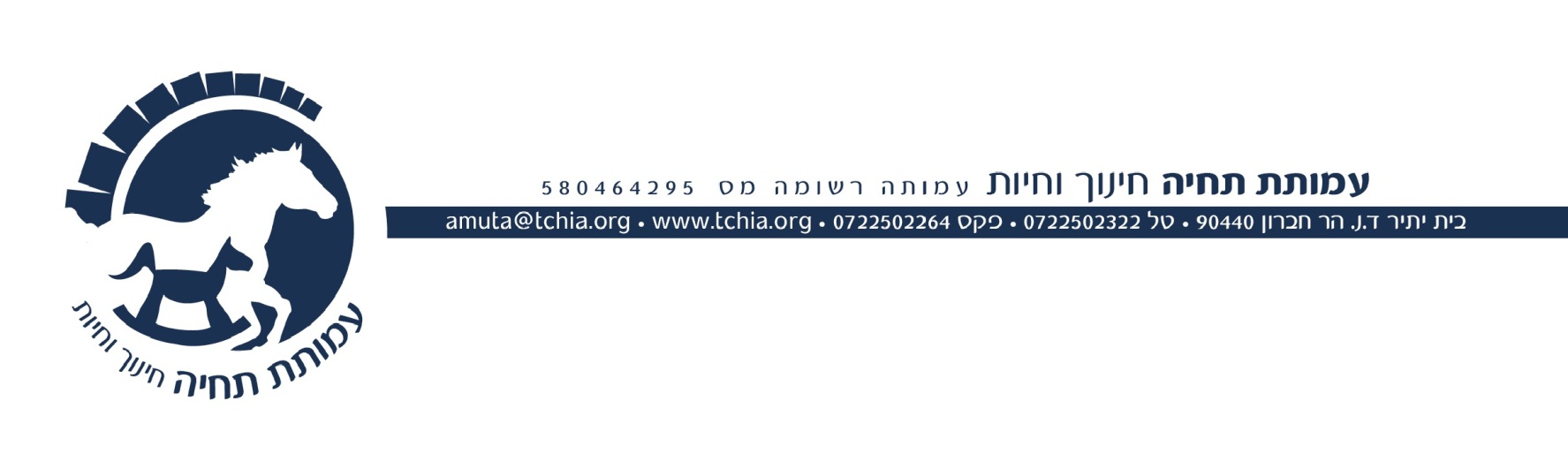 ביטול השתתפות בחוג או ברכיבה: בקשה לביטול הרשמה תינתן בהודעה מסודרת של חודש מראש באמייל. מפסח והלאה לא יינתן החזר כספי על ביטול השתתפות בחוג.לוחות זמנים ושינויים:1.על התלמיד להגיע כ-10 דקות לפני תחילת הפעילות בכדי לאפשר לו זמן הסתגלות.2. תלמיד שיגיע באיחור של רבע שעה ויותר לא יוכל להשתתף בשיעור ויחויב בתשלום מלא על השיעור.5. תלמיד שלא יגיע לשיעורי הבונוס המוצעים לא יהיה זכאי לשיעורי השלמה אחרים ולא יזוכה.   נבקש מאוד לעדכן אותנו על אי הגעה של ילדכם: זה ימנע המתנה מיותרת של הצוות ויאפשר למדריך תכנון מיטבי לטובת כל התלמידים.   7 .החווה משאירה לעצמה את הזכות לשנות את המחירים לפי החלטתה- המחיר החדש לא יחול על שיעורים ששולמו.8. חופשות החווה בדרך כלל על פי לוח חופשות בית ספר אך ייתכנו שינויים- נא לעקוב אחר הפרסומים. באתר של החווה (www.tchia.org) ובפייסבוק קיים לוח שנה של ימי פעילות של החווה לעדכונכם. במקרה של ספק אתם מוזמנים לוודא טלפונית עם החווה.9. הפעילות בחווה תתקיים לאורך כל השנה בכל מזג האוויר.   ט.ל.ח* הנני מאשר/ת בחתימתי זו כי קראתי והבנתי את כל האמור לעיל ואני מסכים , ובנוסף לא אתנגד אם במסגרת תיעוד ופרסום של החווה ילדי יצולם ויפורסם כחלק מהפעילות השוטפת של החווה ועמותת תחיה.על החתום (חתימת ההורים במידה והילד מתחת לגיל 18)שם התלמיד/הרוכב : _________________ ת.ז.: _________________שם החותם: _________________ חתימה: ______________